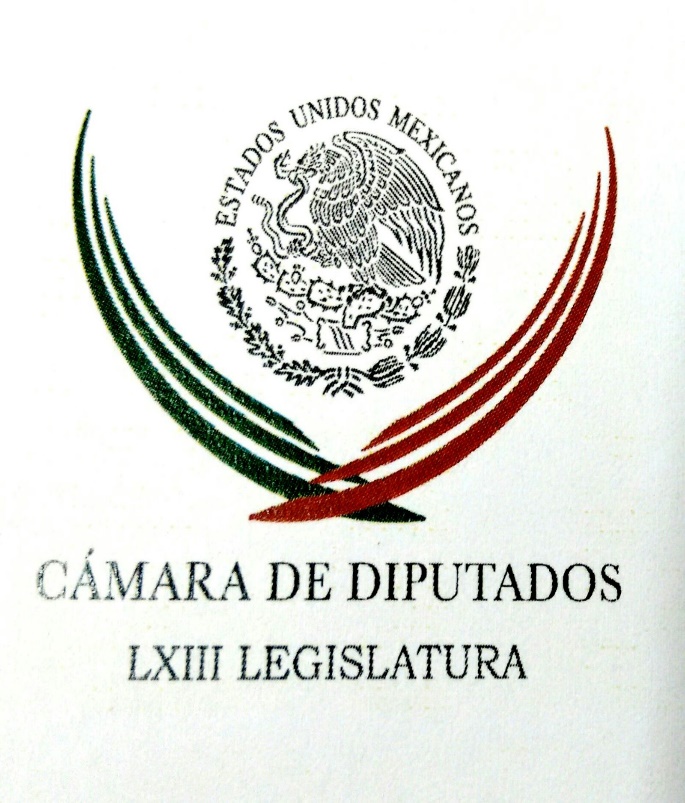 Carpeta InformativaPrimer CorteResumen: Diputados se reunirán el 23 de noviembre con padres de normalistas José Antonio Meade reconoció a diputados y senadores por el trabajo legislativoRicardo Anaya insiste que está concentrado en dirigir al PANOchoa Reza llama a López Obrador a no hacerse la víctimaEsposa de 'El Chapo' pide a CIDH frenar 'la tortura sicológica' contra su maridoAudiencia Nacional de España aprueba extradición de Diego Cruz Alonso, uno de "Los Porkys"28 de octubre de 2016TEMA(S): Trabajo Legislativo FECHA: 28/10/16HORA: 06:32NOTICIERO: Formato 21EMISIÓN: Primer CorteESTACIÓN: 790 AMGRUPO: Radio Centro0Diputados se reunirán el 23 de noviembre con padres de normalistas Carlos González, conductor: Acuerdan, mientras tanto, diputados reunirse con los padres de los normalistas de Ayotzinapa desaparecidos. ¿Para qué el encuentro, cuál sería el motivo? Yadira Rodríguez. Yadira Rodríguez, reportera: Sí hay acuerdo aunque no será en el Pleno sino en el Salón Verde, diputados de cinco comisiones se reunirán el 23 de noviembre, a las 10:00 de la mañana, con los padres de los 43 normalistas de Ayotzinapa desaparecidos para escuchar las irregularidades que encuentren en la investigación que realiza la PGR. Francisco Martínez Neri, presidente de la Junta de Coordinación Política, detalló que las comisiones que participarán en el encuentro son: Gobernación, Justicia, Derechos Humanos, Asuntos Indígenas y la Especial para el Caso Ayotzinapa. Señaló que el encuentro se transmitirá por el Canal del Congreso para darle mayor difusión y el formato aún deberá ser definido entre una comisión de los familiares y de diputados que participarán en la reunión. El perredista Jesús Zambrano destacó que en el encuentro, los padres de los normalistas desaparecidos plantearon su temor de que el nombramiento del nuevo procurador general, Raúl Cervantes, represente un retroceso en la investigación. Dijo que aunque los padres cedieron para no parecer radicales al permitir que el encuentro sea en un salón alterno y no en el Pleno, dejaron sobre la mesa la insistencia de ser escuchados en la máxima tribuna del país. Insert de Jesús Zambrano, vicecoordinador de los diputados del PRD: "Que ellos estaban, en esta ocasión, lo subrayaron, en esta ocasión, dispuestos a que por ahí se pudiera caminar con este acuerdo. Entonces, lo fundamental para lo que se estará en esa reunión del 23 de noviembre es para escucharlos a ellos y no que todo mundo quiera hablar y que se convierta en una Torre de Babel y que entonces, el propósito fundamental, escuchar a los padres de familia, se pierda". En tanto, Cristina Gaytán, integrante de la Comisión Especial Ayotzinapa, precisó que además del formato, en los próximos días se definirá una lista de invitados especiales a la reunión, entre ellos, senadores y organizaciones de derechos humanos. El acuerdo fue firmado por seis familiares de los normalistas desaparecidos, su representante legal, Vidulfo Rosales y dos legisladores, Cristina Gaytán y Jesús Zambrano. Duración 2´05´´, ys/m.TEMA(S): Trabajo LegislativoFECHA: 28/10/2016HORA: 05: 34 AMNOTICIERO: La Noticias de las CincoEMISIÓN: Primer CorteESTACION: Canal 4GRUPO: TelevisaDiputados aprobaron la creación de medalla conmemorativa del 50 aniversario del PLAN DNIII Claudia Torres, colaboradora: Les comento que el Pleno de la Cámara de Diputados, aprobó la creación de una medalla conmemorativa del 50 aniversario del Plan DN-III. Es el plan de auxilio a la población en casos de desastre, implementado por el Ejército y la Fuerza Aérea desde 1966. Los legisladores destacaron el apoyo de la Fuerza Armada durante los desastres naturales como sismos y huracanes. Duración: 00’ 34” bmj/mTEMA(S): Trabajo Legislativo FECHA: 28/10/16HORA: 00:00NOTICIERO: MVS NoticiasEMISIÓN: Primer CorteESTACIÓN: OnlineGRUPO: MVS0Diputados toman 'puente' de 6 días por 'Día de Muertos'En la Cámara de Diputados los legisladores se tomarán un “puente” de aproximadamente seis días por las festividades de "Día de Muertos".La siguiente sesión ordinaria en el pleno, se llevará a cabo hasta el próximo jueves 3 de noviembre, notificó a la asamblea el presidente de la Mesa Directiva, Javier Bolaños.A su vez, el coordinador de la bancada del Partido de la Revolución Democrática (PRD), Francisco Martínez, que también preside la Junta de Coordinación Política, aseveró que el lunes 1 de noviembre habrá actividades administrativas en la Cámara de manera normal, y el martes 2 de noviembre, los trabajos culminarán a media tarde.Aunque se prevé que la Comisión Especial de seguimiento al caso Ayotzinapa se reúna el lunes siguiente, para afinar el formato de la presentación de los padres de los 43 normalistas, programada para el 23 de noviembre, la lista de convocatorias a reuniones de comisión y demás actividades, publicada en la Gaceta Parlamentaria, confirma que no hay eventos programados sino hasta el jueves 3 de noviembre.El diputado Martínez Neri agregó que el miércoles 2 de noviembre el recinto permanecerá cerrado, de modo que los trabajos ordinarios en el Pleno reiniciarán el jueves 3.Agregó que para cubrir la sesión ordinaria que no se realizará el martes 1 de noviembre, los diputados tendrán que acudir al pleno el viernes 4 de noviembre.“Lo único que tenemos acordado es que sesionaremos el jueves 3 y el viernes 4. El día jueves tres, inclusive tendremos reunión de la Junta de Coordinación Política a las 10:00 de la mañana. Ese mismo día sesionaremos y lo haremos también el viernes 4”, insistió.Durante la sesión de este jueves 27 de octubre, los diputados aprobaron dictámenes como el de la emisión de una moneda conmemorativa del Plan DN-III; reformas a la Ley General de Salud para garantizar un diagnóstico oportuno en materia de displasia en el desarrollo de la cadera en menores de cinco años de edad. ys/m.INFORMACIÓN GENERALTEMA(S): Trabajo LegislativoFECHA: 28/10/2016HORA: 05: 37 AMNOTICIERO: La Noticias de las CincoEMISIÓN: Primer CorteESTACION: Canal 4GRUPO: TelevisaJosé Antonio Meade reconoció a diputados y senadores por el trabajo legislativoErik Camacho García, conductor: El secretario de Hacienda, José Antonio Meade, reconoció a los diputados y senadores por su trabajo legislativo aprobar la Ley de Ingresos de la Federación desde el 2017. Consideró que con su actuar mandaron un mensaje de responsabilidad con la estabilidad económica del país y dijo que los cambios realizados en la cotización del dólar en la producción petrolera se actualizaron con los datos recientes del mercado. Reportero no identificado: El secretario de Hacienda, José Antonio Meade, agradeció al Congreso la aprobación de la Ley de Ingresos, documento rector del programa económico para el 2017, con la cual México manda señales de certeza tributaria y de estabilidad a los mercados y a la sociedad.. Insert José Antonio Meade (JAM), secretario de SHCP: "Manda también una señal clara de que en materia de conducción económica, los partidos políticos tienen la disposición de acompañar al país en estos momentos, en donde lo que se esperaba es que tuviéramos señales de irresponsabilidad. Por todo ello, agradecido con el Congreso, con la Cámara de Diputados, con la Cámara de Senadores por este trabajo profesional y comprometido". Reportero no identificado: Destacó que los poco más de 51 mil millones de pesos de ingresos adicionales que estimaron los legisladores que se tendrán el próximo año en base a cálculos de producción petrolera y tipo de cambio, están acordes con los últimos pronósticos del mercado y ayudaron a despolitizar su discusión. Insert JAM: "Primero creo que el ajuste que se dio fue un ajuste ordenado, por lo que la secretaría considera que los cambios que se hicieron estar apegados a esos lineamientos y reflejan de manera adecuada el mejor consenso del mercado". Reportero no identificado: También aclaró, la ley de ingresos se autorice que partir del próximo año el precio de las gasolinas y dice que no se moverá en una banda o rango y el determinante del precio será lisa y llanamente, las fluctuaciones en su costo. Insert JAM: "No habrán bandas y por lo tanto la gasolina habrá de reflejar las condiciones de sus determinantes de costos y que habrá de fluctuar, como cualquier otro precio y como lo hace en cualquier otro mercado". Reportero no identificado: Explicó que el mercado de las gasolinas se abrirá por regiones, es decir, en aquellas zonas del país que tengan condiciones de competencia entre gasolineras. Expuso lo anterior en el marco de la entrega del premio “Tlacáelel” que entregan organismos Consultores Internacionales estudiantes de licenciatura y posgrado, que realizado investigaciones destacadas en materia de economía y finanzas. Reconocimiento que en 1993 recibió el hoy secretario de Hacienda por un trabajo que hizo en torno al sistema de pensiones. Duración: 02’ 232” bmj/mTEMA(S): Información GeneralFECHA: 28/10/2016HORA: 06:13NOTICIERO: FórmulaEMISIÓN: Primer CorteESTACION: OnlineGRUPO: Fórmula0Ricardo Anaya insiste que está concentrado en dirigir al PANEl presidente nacional del PAN, Ricardo Anaya Cortés, aseguró que está concentrado en lo que le corresponde hacer al frente de ese cargo ante los militantes que le piden se defina en torno a sus aspiraciones para 2018.Entrevistado en el marco del Primer Informe del alcalde de San Nicolás de los Garza, Nuevo León, Víctor Fuentes, el dirigente aseguró que la Comisión Permanente Nacional del Partido Acción Nacional (PAN) creó una comisión para escuchar a esos militantes.Refrendó que siempre debe haber apertura a escuchar todas las voces, pues "ayer tuvimos sesión de la Comisión Permanente Nacional y, por supuesto, leímos la carta con enorme apertura y disposición".El dirigente panista reiteró que está concentrado en lo que le corresponde hacer como presidente nacional del partido y sostuvo que los resultados están a la vista.Anaya Cortés destacó que el 5 de junio pasado tuvieron la mejor elección para gobernador en toda la historia del PAN, su partido nunca había ganado más de tres elecciones y obtuvo el triunfo en siete comicios para gobernador."Vamos ahora a gobernar a 40 millones de mexicanos y lo que tenemos que hacer es trabajar en beneficio de la gente, dar resultados y así llegar en una condición inmejorable para en 2018", agregó.El líder panista rechazó que haya división y aseguró que su partido llegará unido a la elección de 2018, pues consideró que el PAN cometería un error histórico si se dividiera.Advirtió que las claves del éxito del 5 de junio pasado fue justamente la unidad del partido.Por eso, insistió, la Comisión Permanente nacional llamó la víspera, por unanimidad, a que haya unidad en Acción Nacional, lo cual es fundamental para ganar las elecciones. Duración 0’00’’, nbsg/m. TEMA(S): Información GeneralFECHA: 28/10/2016HORA: 06:02NOTICIERO: FórmulaEMISIÓN: Primer CorteESTACION: OnlineGRUPO: Fórmula0Locuras de López Obrador, un peligro para México: Ricardo AnayaEn respuesta a las críticas de Andrés Manuel López Obrador, el presidente nacional del PAN, Ricardo Anaya Cortés, reiteró que del tabasqueño no hay nada nuevo que decir porque "sus locuras son y seguirán siendo un peligro para nuestro país".En un comunicado, el dirigente del Partido Acción Nacional (PAN) advirtió que el cambio que México necesita no es el populismo destructor, depredador e irresponsable que representa."¡Qué mafias ni que ocho cuartos! Andrés Manuel tiene pánico a debatir. Él es quien se esconde atrás de Salinas y del complot", sentenció el líder panista.Según Anaya Cortés, los únicos que mueven al PAN y le dan órdenes son los ciudadanos."No permitiremos que López Obrador siga polarizando a México con sus mentiras, malos chistes y ocurrencias. En 2018 vamos a regresar al gobierno", aseguró. Duración 0’00’’, nbsg/m. TEMA(S): Información GeneralFECHA: 28/10/2016HORA: 06:09NOTICIERO: FórmulaEMISIÓN: Primer CorteESTACION: OnlineGRUPO: Fórmula0Ochoa Reza llama a López Obrador a no hacerse la víctimaEl líder nacional del Partido Revolucionario Institucional (PRI), Enrique Ochoa Reza llamó a Andrés Manuel López Obrador a no victimizarse, pues en democracia no es destruir.Luego de que el líder de Morena lanzara críticas, el líder priista respondió en su cuenta de Twitter, en la que cuestiona al tabasqueño cuál es su miedo."No te victimices @lopezobrador_, en una democracia debatir no es destruir. ¿A qué le temes? Acepta el #RetoPRI. Es por México", escribió Ochoa Reza en la red social. Duración 0’00’’, nbsg/m. TEMA(S): Información GeneralFECHA: 28/10/2016HORA: 06:47NOTICIERO: FórmulaEMISIÓN: Primer CorteESTACION: OnlineGRUPO: Fórmula0Oficial: expulsará el PRI a Fausto Vallejo FigueroaMORELIA, Mich.- No hay vuelta de hoja: el Partido Revolucionario Institucional expulsará a Fausto Vallejo Figueroa. El ex gobernador de Michoacán será echado de las filas del tricolor por tres causas graves: actos de corrupción, enriquecimiento ilícito y falta de probidad.Quadratín conoció de fuentes de los comités nacional y estatal del tricolor que el cuatro veces ex alcalde de Morelia será enjuiciado de inmediato por la Comisión Nacional de Justicia Partidaria, a fin de que no queden impunes sus excesos. A reserva de que las instancias institucionales emitan la información correspondiente, sobre la cabeza del ex diputado local penden acusaciones de desvío de millones de pesos del erario michoacano y colusión con fuerzas políticas contrarias al Revolucionario Institucional. La ruta preliminar que seguirá el caso Vallejo será similar a la que se instrumentó en contra del veracruzano Javier Duarte: primero será suspendido de sus derechos y posteriormente expulsado del tricolor.A la par de la segunda acción, el PRI llevará ante la Procuraduría General de la República presuntas pruebas que acreditan la posible constitución de delitos para que le deslinden eventuales responsabilidades penales a Fausto Vallejo Figueroa. Duración 0’00’’, nbsg/m. TEMA(S): Información general FECHA: 28/10/2016HORA: 08:51 AMNOTICIERO: Enfoque Noticias EMISIÓN: Primer  Corte ESTACIÓN: Online GRUPO: NRM Comunicaciones 0Recuperar la confianza y dar dignidad a la SFP, principales retos de Arely Gómez: Eduardo Bohórquez  En entrevista para Enfoque Noticias, Eduardo Bohórquez, director General de Transparencia Mexicana, ofreció su opinión sobre la designación de Arely Gómez en la Secretaría de la Función Pública.Aseguró que el reto para la nueva titular de la Función Pública será el de recuperar la confianza en esta dependencia que ha sido dañada a lo largo de los años por el propio Gobierno.Destacó que Arely Gómez tendrá que inscribir a esta secretaría al Nuevo Sistema Nacional Anticorrupción, asegurándose que tenga peso dentro de este sistema, con resultados rápidos en las áreas que le duelen a la sociedad.Afirmó que estos resultados tendrán que realizarse desde el respeto mutuo y no desde la simulación, a fin de sentar las bases de auténticos compromisos que se cumplan en el corto plazo.Finalmente, Eduardo Bohórquez, comentó sobre el nombramiento del nuevo titular de la Fiscalía General de la República. rrg/mTEMA(S): Información General FECHA: 28/10/16HORA: 00:00NOTICIERO: MVS NoticiasEMISIÓN: Primer CorteESTACIÓN: OnlineGRUPO: Online0Esposa de 'El Chapo' pide a CIDH frenar 'la tortura sicológica' contra su maridoLa esposa de Joaquín Guzmán Loera, alias El Chapo, Emma Coronel, pidió este jueves a la Comisión Interamericana de Derechos Humanos (CIDH) que visite a su marido en prisión para frenar "la tortura sicológica" de que es víctima su marido y supuestamente pone en peligro su vida.Coronel estuvo durante una hora y media en el interior de la CIDH, con sede en Washington, la capital de Estados Unidos, y en donde se reunió con miembros del Grupo de Protección del organismo para revisar en qué estado se encuentra una petición de medidas cautelares en la que se alerta del peligro que sufre la salud, vida e integridad de "El Chapo".Esa petición de medidas cautelares fue presentada ante la CIDH el 11 de mayo y hoy Coronel entregó a los funcionarios del organismo documentos adicionales, entre los que se encuentra un nuevo peritaje en el que un doctor asegura que "El Chapo" sufre estrés postraumático."Le trajimos más información sobre los peritajes que se hicieron el mes pasado, quisimos traer esa información para que la agregaran a la petición", explicó Coronel a la prensa a su salida del edificio de la CIDH, órgano autónomo de la Organización de Estados Americanos (OEA), también con sede en Washington."Todo esto es por su salud, para que pare la tortura psicológica que le están haciendo a él", sostuvo Coronel.La esposa del narcotraficante aseguró que la petición ante la CIDH busca proteger de manera urgente la salud de su esposo y no trata de retrasar ni impedir su extradición a Estados Unidos, país que lo reclama por delitos de narcotráfico, posesión de armas, homicidio y lavado de dinero, entre otros crímenes.En varias ocasiones ante la prensa, Coronel aseguró que su marido "está muy mal por los derechos que le están violando en México" y que ha caído en una "depresión" debido al régimen de aislamiento en el que vive en la prisión de Ciudad Juárez (norte de México), fronteriza con Estados Unidos.Por ello, pidió que el Gobierno de México acabe ese régimen de aislamiento y que dé al líder del cártel de Sinaloa el mismo trato que a los demás internos.En ese sentido, aseguró que los funcionarios de la prisión de Ciudad Juárez le han restringido las llamadas y las visitas, de forma que los encuentros conyugales duran dos horas en vez de cuatro y las visitas familiares son de 45 ó 30 minutos cuando deberían ser de cuatro horas.La CIDH se encuentra ahora procesando la petición de medidas cautelares presentada el 11 de mayo, así como la solicitud que entregó Coronel el 1 de junio para que se respete el derecho del capo al debido proceso, es decir, a un juicio justo.La institución de derechos humanos tiene una Relatoría dedicada a los derechos de las personas privadas de libertad y realiza con regularidad visitas a cárceles o comisarías para examinar las condiciones de detención, aunque esos exámenes suelen hacerse por un colectivo de presos y no solo por un individuo en particular.No obstante, no existe un protocolo específico y la CIDH puede determinar que es necesario visitar a "el Chapo" en prisión.En ese caso, sería necesario que el gobierno de México invitara a la CIDH a la prisión de Ciudad Juárez o que la CIDH lo solicitara y el Estado acabara aprobándolo.La esposa del capo de la droga ya presentó ante la Comisión Nacional de los Derechos Humanos (CNDH) de México una queja por supuestos malos tratos que según ella ponen en riesgo la salud física y mental de "el Chapo", unas acusaciones que el Ejecutivo de México ha negado. ys/m.TEMA(S): Información general FECHA: 28/10/2016HORA: 08:49 AMNOTICIERO: Enfoque Noticias EMISIÓN: Primer  Corte ESTACIÓN: Online GRUPO: NRM Comunicaciones 0Audiencia Nacional de España aprueba extradición de Diego Cruz Alonso, uno de "Los Porkys"La Sección Tercera de la Sala de lo Penal de la Audiencia Nacional de España autorizó la extradición a México de Diego Gabriel Cruz Alonso, uno de 'Los Porkys', donde será juzgado por el delito de pederastia.Los magistrados rechazaron los argumentos de la defensa y consideraron que se dan los requisitos para acceder a su entrega y que el delito cuya persecución se solicita la entrega es de naturaleza común.Entre los detalles, están que no se advierte motivación espuria en la demanda, no concurre el instituto de la prescripción dada la fecha de los hechos y no cabe apreciar circunstancias extintivas de la responsabilidad penal, “siendo incuestionable la jurisdicción de México atendido el principio de territorialidad”. rrg/mTEMA: Información General FECHA: 28/10/2016HORA: 06: 48 AMNOTICIERO: En los Tiempos de la RadioEMISIÓN: Primer CorteESTACION: 103.3 FMGRUPO: FormulaJoaquín López-Dóriga. Preservación de lenguas indígenas Joaquín López-Dóriga, colaborador: Niños indígenas de diferentes regiones del país son ahora los encargados de rescatar y preservar sus lenguas maternas. En Pachuca, se reunieron para compartir experiencias, su cultura, su lengua, sus juegos, sus tradiciones, sus historias. Para los niños indígenas, hablar su lengua, es un orgullo, y es que las lenguas indígenas están en peligro de extinción, tal es el caso de la lengua pai pai y el mayo del norte del país. Hay lenguas que sólo tienen cinco hablantes. En México hay 68 lenguas indígenas, lo que es una riqueza única, y siete y medio millones de hablantes de esas lenguas indígenas, casi un millón de ellos son monolingües, ¿qué quiere decir?, que sólo hablan un solo idioma, su lengua materna, nada, nada del castellano. Duración: 00’ 56” bmj/m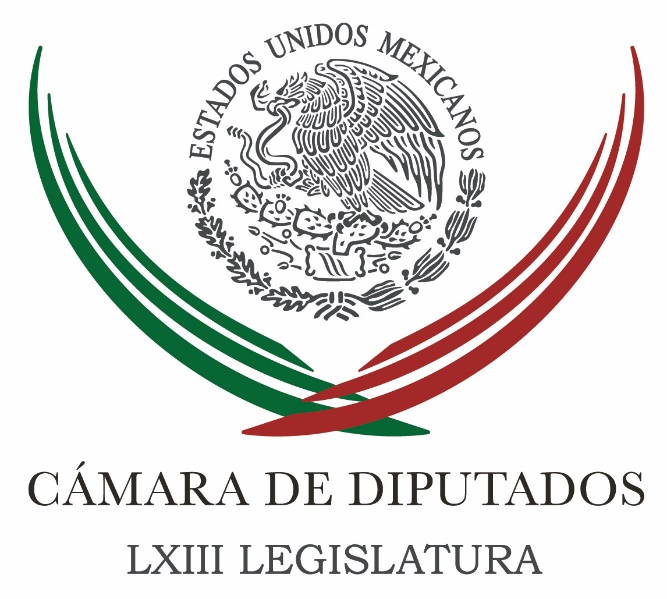 Carpeta InformativaSegundo CorteResumen: Renunció el vicecoordinador asuntos políticos del PANMarko Corté. El verdadero rival a vencer no está dentro del PANLlama Camacho a diputados para construir normas e instituciones jurídicas con futuroDiputados aprueban dictámenes para mejorar atención a la infancia Diputado de Encuentro Social propone desaparición del fuero Propone senador del PAN atención médica preferente a adultos mayores Incompatible dirigir al PAN y construir candidatura presidencial desde ahí: LuegePeña Nieto inicia actividades en la Cumbre Iberoamericana28 de Octubre 2016TEMA: Trabajo LegislativoFECHA: 28/10/2016HORA: 08: 13 AMNOTICIERO: Antena RadioEMISIÓN: Segundo CorteESTACION: 107.9 FMGRUPO: IMERRenunció el vicecoordinador asuntos políticos del PANNora Patricia Jara, conductora: Eukid Castañón o Catañón. Eukid Catañón, diputado del PAN y cercano a Rafael Moreno Valle, gobernador de Puebla, renunció ya como vicecoordinador de Asuntos Políticos de la bancada. Su renuncia se da a conocer en el marco de esta disputa dentro del Partido Acción Nacional por la contienda pues electoral, presidencial en México del año 2018, una disputa adelantada, pero en los tiempos de ahora correcta, al menos, los grupos comienzan a manifestarse. Y dice Eukid Castañón que él pone su renuncia para contribuir a la unidad de su partido, el panista Javier Bolaños, presidente de la Cámara de Diputados, ha pedido a sus compañeros privilegiar el diálogo y la unidad y Eukid Castañón sería el primero que sale dañado o con afectaciones debido a estas diferencias por quién va a ser el próximo candidato presidencial del PAN. Claudia Téllez(CT), reportera: La fracción parlamentaria del PAN en la Cámara de Diputados anunció cambios en su Mesa Directiva, Eukid Castañón, cercano al gobernador de Puebla, Rafael Moreno Valle, quien aspira a la candidatura presidencial del PAN, y pidió a su dirigente Ricardo Anaya definir sus aspiraciones, notificó su renuncia a la vicecoordinación de Asuntos Políticos de la bancada. En un comunicado, argumentó que la decisión es personal y tiene el único objetivo de contribuir a la unidad del partido. También en un comunicado, el coordinador Marko Cortés informó que Juan Blanco Zaldívar, de Chihuahua, ocupará la vicecoordinación de Asuntos Políticos. Si bien se argumentó que el cambio fue por decisión personal, se afirma que se tomó después de que Castañón Herrera votó a favor de toda la Ley de Ingresos cuando la bancada se pronunció en contra en lo particular. Javier Bolaños, diputado panista y presidente de la Cámara, llamó a sus compañeros de partido a concentrarse en los comicios de 2017 y dejar para después la elección de candidato presidencial. También pidió privilegiar la unidad y el diálogo. Insert de Javier Bolaños, diputado panista y presidente de la Cámara: "La vía de una pelea tal cual, lo que sí es, hay un debate, hoy Acción Nacional tiene una propuesta en personas con nombre y apellido muy sólida y lo que esperamos los panistas es que platiquen, que nos den ejemplo de unidad". Duración: 02’ 12” bmj/mTEMA(S): Trabajo Legislativo FECHA: 28/10/2016HORA: 07:08 AMNOTICIERO: Agenda Pública 	EMISIÓN: Segundo  Corte ESTACIÓN: Canal 4GRUPO: TelevisaMarko Corté. El verdadero rival a vencer no está dentro del PANMario Campos (MC), conductor: ... o quiere ser presidente del partido. Ayer comenzamos este tema con Juan José Rodríguez Prats y hoy vamos a platicar del tema con Marko Cortés, coordinador de la bancada. ¿Cómo está, Marko? Marko Cortés Mendoza (MCM), coordinador del PAN en la Cámara de Diputados: Muy bien, Mario, con el gusto de saludarte, muy buenos días a los amigos que nos ven y nos escuchan. MC: A ver, ayer platicábamos con José Rodríguez Prats de este desplegado, y queríamos conocer tu opinión porque además coincide con esto de la renuncia del vicecoordinador, que en diversos medios se plantea como un episodio más del distanciamiento dentro del PAN, incluso hay quien dice, es parte del grupo del gobernador poblano Rafael Moreno Valle, ¿qué significa esta salida? MCM: Bueno es parte, Mario, de los ajustes normales en cualquier grupo parlamentario, esto siempre ha ocurrido, el día de ayer desayunamos con el vicecoordinador  político en los mejores términos, de forma muy amable y finalmente aceptó su renuncia y punto, estamos construyendo. MC: Pero, ¿por qué renuncia? A ver, para entender. MCM: En la búsqueda de construir la unidad, en ese esfuerzo, Mario, nos encontramos todos... MC: Déjame regresar nada más a esto, es que si no, a lo mejor porque si uno tiene el antecedente, no entiende por qué una renuncia construye a la unidad. MCM: Cuando tú logras que un grupo parlamentario esté en sintonía, que esté caminando de forma adecuada y alguien siente que es más cómodo hacerlo, ya no desde el grupo de coordinación, es válido, y eso es lo que estamos haciendo, en el esfuerzo... MC: ¿Él tiene una visión distinta en algunos temas? MCM: En el esfuerzo permanente, Mario, de construir con, sabiendo que afuera, están los problemas, afuera está la inseguridad, afuera está la falta de una economía saludable, con esa visión de no confrontar sino más bien construir, es que el vicecoordinador toma esa decisión, yo se la acepto y le damos para adelante y nombramos a otro vicecoordinador político. MC: Platicábamos antes de empezar el programa y yo te decía: "¿qué está pasando en el PAN?" y tú me dices: "No es tan grave como se está planteando", o no hay tal conflicto como se está planteando, pero lo cierto es que ahí está el desplegado y ahí están las voces de Alberto Cárdenas, el exgobernador de Jalisco, de Ernesto Cordero, de Roberto Gil, lo senadores, que sí le dicen a Anaya: "Defínete, quieres ser candidato o quieres ser presidente de partido". ¿Cómo ves tú este tema? MCM: Mira, yo lo que te puedo decir es que recientemente el periódico "Reforma" saca una encuesta en donde más del 90 por ciento de la militancia de Acción Nacional, más del 90 por ciento, está satisfecha y avala y respalda el trabajo de nuestro presidente nacional. Y yo te pondría este ejemplo, Mario, si se tratara de un torneo de futbol y tu equipo está jugando bien, está dando espectáculo, está metiendo los goles, estás ganado el campeonato, lo mínimo que esperas es que la afición te siga apoyando, te respalde, no sólo a los goleadores, que estos pudieran ser los candidatos, sino también al director técnico, que los puso en las posiciones adecuadas y logró que todos jugaran en equipo. Entonces, hoy, lo que debemos hacer es convocar a todos los panistas, como decíamos antes: "a que los trapitos sucios se laven en casa", a que estos temas se discutan en las diferentes comisiones y áreas del partido y que sepamos que el adversario verdadero de Acción Nacional no está en el PAN, el verdadero adversario es el PRI Gobierno, ineficiente y corrupto, el verdadero adversario es la manipulación izquierdosa de Andrés Manuel López Obrador, que nos puede llevar a un escenario como ocurre en Venezuela, el verdadero rival que hay que vencer es la pobreza, es la inseguridad, ahí es donde debemos de concentrarnos. MC: Dices, el 90 por ciento respalda a Anaya, me queda claro que en ese 90 no está Felipe Calderón, por ejemplo, ¿qué peso tiene el expresidente en este momento dentro del partido? MCM: Bueno, es un liderazgo que todos reconocemos y que todos hemos dicho, sólo comparen el Gobierno de Enrique Peña Nieto con el anterior de Felipe Calderón y todos nos sentimos orgullosos de la forma de gobernar el PAN, de hecho, si tu comparas los cuatro años de Enrique Peña Nieto, con los 12 años que gobernó Acción Nacional, la gente nota una gran diferencia, así es como gobierna el PAN. Nosotros dimos resultados, nosotros estábamos creciendo al doble en materia económica de lo que estamos creciendo ahora, nosotros teníamos un rumbo claro en materia, por ejemplo, energética y ahí se nos negó la reforma que nosotros si aprobamos y ahora no se ha podido potencializar, entonces yo te diría con toda puntualidad, Mario, nosotros, los panistas, nos sentimos muy orgullosos de los gobiernos del PAN y de quienes lo encabezaron. MC: Me queda claro que te sientes orgulloso del presidente Calderón (sic), ¿y del expresidente Calderón? MCM: Por supuesto que también, como un liderazgo del Partido Acción Nacional, que en su momento hizo lo que estaba a su alcance. MC: Para dejar este tema, ¿cómo ves tú los siguientes escenarios? Tú eres un hombre que hace política, entiendo que no quieras tú hacer más grande el conflicto, o que desde tu perspectiva no lo ves así, pero qué escenarios ves, porque yo no sé si ahora que se creó esta Comisión, como para escuchar a los que firmaron este desplegado, con eso quede ahí la bronca, claramente, por ejemplo, quienes están apoyando a Margarita Zavala, no están viendo con los mismo buenos ojos, este crecimiento de Ricardo Anaya, ¿qué sigue dentro del PAN? No qué quisieras que siga, porque me vas a decir que la unidad, ¿qué crees que siga? MCM: No, lo que sigue por supuesto, lo que tenemos ahorita, es respaldar a nuestros 11 gobernadores, a nuestros más de 460 presidentes municipales, lo que sigue es darle resultados a la gente que nos está viendo, es demostrar cómo gobierna el PAN. Lo que sigue, es que el talento y la capacidad de todos los liderazgos de Acción Nacional, se enfoque a apoyar a nuestros 11 gobernadores y vaya que algunos no la tienen fácil porque recibieron estados francamente en banca rota. Lo que sigue es demostrar en los hechos, que Acción Nacional sabe y puede gobernar. Y después de eso, lo que sigue es construir en unidad las candidaturas del Estado de México, de Nayarit, de Coahuila, las de las presidencias municipales de Veracruz y lo que sigue es que todos estos liderazgos importantes de Acción Nacional, nos metamos a poyar estas campañas para que salgamos triunfantes en el 2017, porque yo te diría algo con absoluta claridad, Mario, para que haya un buen 2018, antes tiene que haber un 2017 exitoso, y para que haya... MC: En una escala clave que es Estado de México. MCM: Y para que haya un 2017 exitoso también, debemos tener un buen arranque de nuestros gobiernos, vamos a gobernar a más del 42 por ciento de los mexicanos a través de nuestros gobernadores o presidentes municipales y por eso la responsabilidad es enorme y hay que concentrar los esfuerzos. MC: ¿Ricardo Anaya se queda hasta por lo menos septiembre del próximo año? MCM: Ricardo Anaya ha sido un buen presidente nacional. MC: ¿Se queda hasta septiembre? MCM: Ha logrado las metas, es una decisión que él deberá de tomar en el momento que deba tomarla. Mira, todos los ciudadanos tenemos derechos y tenemos obligaciones, y debemos con toda responsabilidad, asumir nuestros derechos pero también apegarnos a la ley y a nuestra responsabilidad, y yo te diría que Ricardo Anaya, como nuestro presidente está haciendo bien su labor, ¿por qué?, no sólo porque tuvo buenos resultados electorales, no sólo porque construyó en unidad estas candidaturas que nos permitieron lograr el éxito, sino también, porque vive en los comités directivos estatales y se está trabajando, porque en el Congreso, la Cámara de Diputados, la Cámara de Senadores estamos trabajando de forma adecuada, porque hemos logrado colocar temas en la agenda nacional , porque Ricardo Anaya no sólo venció el 5 de junio en los resultados electorales, también venció en un debate frente a Manlio Fabio Beltrones que nos hizo sentir, a todos los panistas, profundamente orgullosos y a los mexicanos que no tienen partido, dijo: "hasta que alguien se atreve a decir las cosas como son". Ricardo Anaya está haciendo bien su trabajo y muchísimos panistas, muchísimos, porque somos 400 mil, no solamente 18, apoyamos que Ricardo Anaya haga su trabajo y que lleve a buen puerto al partido en el 2017 MC: Bueno, dejemos de lado el tema partidista, como coordinador de la bancada te tocan diversos temas y ahora viene el asunto del presupuesto, ya salió la Ley de Ingresos, ¿qué viene desde la perspectiva del PAN para el tema del presupuesto? Porque sabemos hay siempre el jaloneo de la cobija, si le quitas un lado, vas a descobijar del otro, ¿cómo ves la propuesta del Presidente en ese sentido? MCM: Viene un año, Mario, muy difícil en materia económica, y más con la propuesta que se está generando de presupuesto de egresos, la economía se va a reprimir, y a nosotros nos preocupan sectores como el agrícola. Precisamente hace unos días tomaron las oficinas del Comité Ejecutivo Nacional, un grupo de agricultores de todo el país. MC: Ahí en Coyoacán. MCM: Sí, y ya tomaron también las del PRD, ya tomaron las de Morena, nos dijeron que van a tomar las del PRI, y lo que ellos están diciendo es algo que tienen razón, no comparto su método, pero tienen razón, están recortando de forma sustancial los programas del campo, lo que nosotros le dijimos es parte de lo que habíamos anunciado en nuestras 24 acciones para reactivar la economía, tenemos que revisar el ** que representaba 350 mil millones y ahora sólo se programó 300 mil millones, para ver no sólo cuánto dinero se está asignando, sino de qué forma se está gastando. MC: Claro. ¿Hay hoy un acuerdo con el PRI en este tema? MCM: Todavía no, en este momento estamos en la revisión de los diferentes rubros, nos preocupa, por ejemplo, el de la salud, porque no se está garantizando el abasto médico. MC: Hay un recorte importante. MCM: Y nos preocupa que la gente encuentre doctor, enfermera y medicamentos; también el sector educación, desde lo básico, hasta lo universitario. MC: ¿Cuándo crees que puedan tener ya un acuerdo, o por lo menos una...? MCM: Tenemos, a ver, nuestro límite es el 15 de noviembre, yo estoy seguro que unos días antes estaremos acercándonos a lo que sí logramos acordar y evidentemente a lo que no lo logramos. El PAN, evidentemente votará a favor en aquello en lo que sí coincida y votaremos en contra, fuerte y claro en aquello que no estemos de acuerdo. MC: Pues, te pido que sigamos esta conversación, tanto por la disputa entre en PAN, la que dices que no hay; y el tema del presupuesto que ese se tendrá que resolver muy pronto. Gracias... MCM: Por supuesto, Mario, estoy a tus órdenes. MC: Gracias, el diputado Marko Cortés, coordinador. Duración 11’ 07” rrg/m TEMA(S): Trabajo Legislativo FECHA: 28/10/16HORA: 12:03NOTICIERO: Enfoque EMISIÓN: Segundo Corte  ESTACION: Online GRUPO: NRM ComunicacionesLlama Camacho a diputados para construir normas e instituciones jurídicas con futuroEl coordinador parlamentario del PRI en la Cámara de Diputados, César Camacho, destacó el compromiso del presidente de la República, Enrique Peña Nieto, en la consolidación de la justicia eficaz.El líder priista urgió al Congreso de la Unión para crear normas e instituciones jurídicas con visión de futuro.En su ponencia sobre Justicia Cotidiana y su Impacto en las Entidades Federativas, durante la IX Reunión Plenaria de la Conferencia Permanente de Congresos Locales, que preside el diputado tamaulipeco Ramiro Ramos, en Morelia, Michoacán, César Camacho aseguró que, “si alguien se quiere iniciar en la política, debe iniciar por la parte local, ya que ésta le permitirá un mayor y mejor acercamiento con los ciudadanos”.A la Reunión Plenaria de la Copecol asistió un nutrido grupo de diputados federales priistas. /gh/mTEMA(S): Trabajo Legislativo FECHA: 28/10/16HORA: 13:22NOTICIERO: Notimex EMISIÓN: Segundo Corte  ESTACION: Online GRUPO: Notimex Diputados aprueban dictámenes para mejorar atención a la infancia La Comisión de Derechos de la Niñez de la Cámara de Diputados aprobó tres dictámenes en favor de los derechos de las niñas, niños y adolescentes, así como de la prestación de servicios para la atención y el desarrollo integral del sector.En las reformas al Artículo 57 fracción XXII de la Ley General de los Derechos de Niñas, Niños y Adolescentes promovidas por el diputado priista Tomás Roberto Montoya Díaz se plantea la creación de un mecanismo de denuncia por parte de las autoridades educativas sobre casos de abandono y deserción de la educación básica.También se establece que las autoridades educativas, escolares y particulares con autorización o reconocimiento de validez oficial de estudios, notifiquen a la Procuraduría de Protección de Niñas, Niños y Adolescentes correspondiente los casos de asistencia irregular.De igual forma, los de abandono o deserción escolar que se identifiquen respecto a los alumnos que cursen educación básica y media superior en los centros educativos.El documento refiere que la Estadística del Sistema Educativo para el ciclo escolar 2013-2014 muestra que el abandono de las aulas aumenta de manera considerable: educación primaria 0.1 por ciento, secundaria 3.1 y media superior 15.5 por ciento.Además esa reforma articula de manera eficiente el andamiaje institucional ya configurado por la Ley General a través del establecimiento del Sistema Nacional de Protección Integral.Durante la reunión de trabajo la priista Alicia Gamboa Martínez destacó la importancia de la reforma, pues las autoridades deberán notificar a las procuradurías de protección de niñas, niños y adolescentes sobre los casos de inasistencia irregular, abandono o deserción escolar.Es alarmante, dijo, que de acuerdo con cifras de la Unicef, de cada 100 estudiantes de primaria, secundaria y educación superior 57 abandonan el ciclo escolar.El diputado perredista Rafael Hernández Soriano mencionó que una de las causas de la deserción escolar es la pobreza, en tanto que Norma Edith Martínez Guzmán, de Encuentro Social, llamó a fortalecer a las familias.El segundo dictamen reforma la fracción XV del Artículo 125 de la Ley General de los Derechos de Niñas, Niños y Adolescentes y propone al Sistema Nacional de Protección Integral las acciones, lineamientos y demás instrumentos normativos administrativos necesarios para dar cumplimiento pleno a los objetivos de la ley.Se constituye un sistema de información a nivel nacional para contar con datos desagregados que permitan monitorear los progresos alcanzados en el cumplimiento de los derechos de niñas, niños y adolescentes, incluyendo indicadores cualitativos y cuantitativos.El sistema se coordinará y compartirá con diferentes órdenes de gobierno, requiriendo para conformarlo la colaboración de las dependencias responsables, así como de otros sistemas nacionales.Las modificaciones a los artículos 12 y 19 de la Ley General de Prestación de Servicios para la Atención, Cuidado y Desarrollo Integral Infantil, implementan mecanismos de participación de padres de familia o quien ejerza la tutela de los niños, respecto de su educación y atención.Participarán en el diseño, monitoreo y evaluación de los servicios que presten los Centros de Atención, Cuidados y Desarrollo Integral Infantil ya que, cita el documento, “históricamente, las guarderías en México han tenido un desarrollo muy lento y poco eficiente”.En otros temas, se aprobó la opinión de la Comisión de Derechos de la Niñez, respecto al Presupuesto de Egresos de la Federación 2017 (PEF-2017). La diputada priista María Soledad Sandoval Martínez subrayó que el análisis de esa propuesta debe reflejar las necesidades reales en la atención de los niños, niñas y adolescentes, y ser responsable. /gh/mTEMA(S): Trabajo Legislativo FECHA: 28/10/16HORA: 13:31NOTICIERO: Notimex EMISIÓN: Segundo Corte  ESTACION: Online GRUPO: Notimex Diputados llaman a dar valor agregado a los productos agrícolas El país recibe más divisas por sus exportaciones en agricultura que por remesas, turismo y petróleo, “son lo que más le está dando vida al país y por ahí debemos seguir”, consideró el diputado federal Carlos Barragán Amador.Al instalar los trabajos de la Comisión Especial para Impulsar la Industrialización y Tecnificación de la Agricultura de la Cámara de Diputados, subrayó que la tierra tecnificada es más productiva y rinde entre seis y 10 veces más que la sembrada a cielo abierto.Por ello, planteó el presidente de la instancia legislativa, es necesario que los gobiernos federales, así como los estatales y los municipales, así como la iniciativa privada, impulsen acciones para dar un valor agregado a los productos agrícolas.Expuso que México es uno de los países con más sistemas de riego en sus tierras cultivadas. Es el sexto lugar con más extensión de hectáreas con aguas de riego, pero hace falta mucho, dijo.Barragán Amador indicó que en 2016 la Secretaría de Agricultura, Ganadería, Desarrollo Rural, Pesca y Alimentación (Sagarpa) tuvo recursos presupuestales por 80 mil millones de pesos, pero para 2017 “habrá una reducción, y estamos luchando para que no sea tanta”.Consideró que la instalación de esa comisión se dio oportunamente, pues faltan unos días para meter una solicitud y empujar que sean recursos dignos y decorosos y confió en que “haya buenas noticias y se consiga un importante recurso”.En tanto Jesús Serrano Lora, presidente de la Comisión de la Reforma Agraria de la Cámara de Diputados, dijo que el campo está abandonado y manifestó disposición de hacer una alianza para sacarlo adelante.Destacó la importancia de la comisión legislativa, pues el cambio climático afecta mucho al sector, y planteó capacitar a los campesinos para impulsar sistemas de invernadero que permitan aprovechar el agua natural sin necesidad de esperar que llueva.Del Partido Revolucionario Institucional (PRI) Jorge Estefan Chidiac manifestó que hará todo lo posible para que la comisión reciba el mayor respaldo y pueda cumplir sus funciones de manera eficiente.A su vez la panista Nadia Haydee Vega Olivas enfatizó en la importancia de esa instancia en el tema del agua, pues la agricultura utiliza 70 del recurso. Llamó a darle la importancia al asunto del riego y a las técnicas que se implementan para hacerlo de manera eficiente, conservando el tema ecológico.En su intervención el priista Evelio Plata Inzunza indicó que hay un rezago muy grande en ese renglón, pues actualmente hay sistemas muy modernos que permiten identificar y prevenir plagas en el campo, o el desplazamiento de embarcaciones, legales o ilegales, por aguas nacionales. Añadió que los granos son los más desprotegidos, por lo que se deben buscar esquemas de exportación para darles más valor. /gh/mTEMA(S): Trabajo Legislativo FECHA: 28/10/16HORA: 13:56NOTICIERO: Notimex / EMISIÓN: Segundo Corte  ESTACION: Online GRUPO: Notimex Diputado de Encuentro Social propone desaparición del fuero El diputado de Encuentro Social, Hugo Eric Flores Cervantes, presentó una iniciativa para eliminar el fuero a los legisladores, a fin de atender “esta aspiración de la sociedad para acabar con la impunidad”.Hizo un llamado a los partidos políticos a terminar con esta exención y “dictaminar este proyecto de iniciativa de ley, porque ha llegado el momento de que todos nosotros pongamos el ejemplo y dejemos de estar en la demagogia pura”.“No vamos a quitar el dedo del renglón, vamos a seguir pidiendo la eliminación del fuero, porque creemos que la inmunidad parlamentaria no puede seguir siendo impunidad”, apuntó.El diputado afirmó que es hora de que la Comisión de Puntos Constitucionales turne de manera rápida la propuesta y dictamine “esta exigencia de los mexicanos”.“Queremos pedirle al presidente de este grupo de trabajo que de inmediato dictamine este proyecto de iniciativa de ley, porque ha llegado el momento de que todos nosotros pongamos el ejemplo y dejemos de estar en la demagogia pura”, agregó. /gh/mTEMA(S): Información General FECHA: 28/10/16HORA: 13:23NOTICIERO: NotimexEMISIÓN: Segundo Corte  ESTACION: Online GRUPO: Notimex Propone senador del PAN atención médica preferente a adultos mayores El senador del Partido Acción Nacional (PAN), Salvador López Brito, propuso que el Estado proporcione atención médica y social preferente a los adultos mayores y promueva su integración a la vida activa comunitaria.En una iniciativa que adiciona el párrafo décimo cuarto al artículo 4 de la Constitución Política, el legislador por Sinaloa también planteó que el Estado sea corresponsable de la protección, junto con la sociedad y la familia, de este sector de la población.“La población del mundo está envejeciendo a un ritmo sin precedentes, ya que para 2050 habrá dos mil millones de personas mayores en todo el planeta”, refirió el presidente de la Comisión de Salud en el Senado.Indicó que de acuerdo con datos de la Comisión Económica para América Latina y el Caribe (Cepal), los adultos mayores representan 8.2 por ciento del total de la población en Latinoamérica y se espera que este sector crezca 24 por ciento para 2050.Además, abundó, para el Instituto Nacional de Estadística y Geografía (INEGI), los adultos mayores mexicanos pasaron de ser 6.2 por ciento del total de la población en 2010 a 7.2 por ciento el año pasado.“México está volviéndose un país de personas mayores”, remarcó el también presidente de la Comisión de Salud, quien subrayó que las personas de la tercera edad requieren de una atención médica de calidad y en plazos acotados.“Abundan los casos de adultos mayores que, esperando intervenciones médicas durante largos periodos, van perdiendo gradualmente su movilidad o desarrollan enfermedades adicionales”, lamentó.López Brito expuso que este sector de la población enfrenta problemas de inclusión social, por lo que “se les debe dar una atención preferente en todas y cada una de las actividades que realiza el Estado, como ente que proporciona servicios a la población y determina las políticas públicas que se llevan a cabo”.“Es necesario que se les brinde una atención preferente, tal y como lo determina la Ley de los Derechos de las Personas Adultas Mayores, y que se les dé la debida participación dentro de la sociedad”, puntualizó el legislador. /gh/mTEMA(S): Información General FECHA: 28/10/2016HORA: 10: 43 AMNOTICIERO: Formula OnlineEMISIÓN: Segundo CorteESTACION: OnlineGRUPO: FormulaIncompatible dirigir al PAN y construir candidatura presidencial desde ahí: LuegeEl exlíder del PAN en la Ciudad de México, José Luis Luege, comentó que su partido tiene una obligación ética de estar mejor organizados y resolver todos los conflictos, armonizar todos los esfuerzos unidos en una campaña que puede ser exitosa si lo se hace bien.Luego de que un grupo de panistas le solicitara a Ricardo Anaya que definiera sus aspiraciones rumbo a la elección presidencial del 2018 y que pidiera un espacio de exposición en el Consejo Nacional, José Luis Luege aclaró que el asistió a la sede del PAN por la cercanía, pero no es vocero ni representante de los 18 firmantes. Destacó que lo importante es que la Comisión Permanente tocó el tema y nombró a una comisión de panistas muy respetables para ir al fondo de su preocupación interna que repara en una reflexión sobre la situación que vive el país y la crisis política, social, económica y de corrupción. En entrevista con Ciro Gómez Leyva, el extitular de la Comisión Nacional del Agua, insistió en que el PAN debe ser capaz de estar cerca de la ciudadanía y de responder con generosidad a una campaña en el 2018 del tamaño de lo que representa. "En ese sentido, nos preocupa mucho que demos una promoción de parte de la estructura formal del parido tanto del Comité Nacional como de los comités estatales de la figura del presidente, pero queriendo construir una candidatura y creo que es incompatible en el caso de Acción Nacional estas dos figuras, por eso es importante la reflexión que queremos hacer con Ricardo Anaya ante la Comisión Permanente", indicó. El exlíder del PAN en la Ciudad de México comentó que su partido tiene una obligación ética de estar mejor organizados y resolver todos los conflictos, armonizar todos los esfuerzos unidos en una campaña que puede ser exitosa si lo se hace bien. bmj/mTEMA(S): Información General FECHA: 28/10/16HORA: 13:31NOTICIERO: Enfoque EMISIÓN: Segundo Corte  ESTACION: Online GRUPO: NRM ComunicacionesPeña Nieto inicia actividades en la Cumbre IberoamericanaEl Presidente Enrique Peña Nieto inicia este viernes su participación en la XXV Cumbre Iberoamericana, donde participará en diversas mesas de trabajo y se reunirá con jefes de Estado de varios países.Como primera actividad, el mandatario mexicano sostuvo un almuerzo con el Rey de España, Felipe VI acompañado por los secretarios de Relaciones Exteriores, Claudia Ruíz Massieu y de Economía, Ildefonso Guajardo Villarreal.Más tarde asistirá a una reunión en el Conversatorio de Jefes de Estado y de Gobierno del IX Encuentro Empresarial Iberoamericano, que tiene como tema: Juventud, educación y emprendurismo.Luego de ese acto, los empresarios, Bruce Mac Master, presidente de la ANDI; Daniel Funes, de la Confederación de Empleadores, y Juan Rosell, secretario permanente del Consejo Empresarial Iberoamericano, entregarán recomendaciones a los jefes de Estado y de Gobierno. /gh/m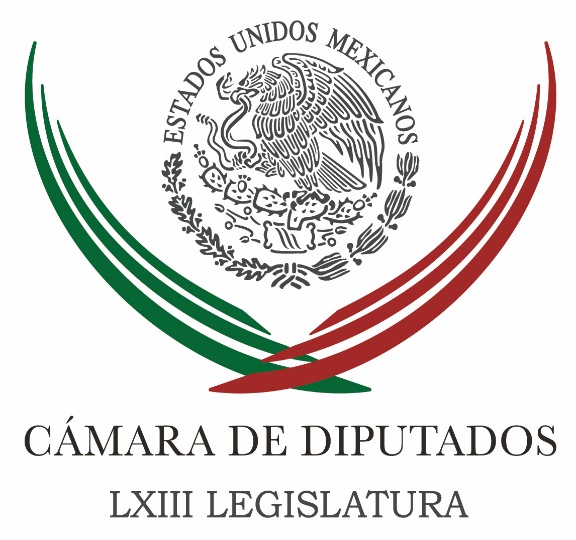 Carpeta InformativaTercer CorteResumen: Impulsan reformas para conformar gobiernos de coaliciónComisión busca armonizar normas de Sistema AnticorrupciónDeben diputados atender peticiones de familiares de los normalistas: MorenaHorario de verano sigue siendo efectivo para reducir el consumo de energía: PVEMPromueven Acuerdo Nacional para garantizar con 6 mil millones atención médica integral a niños con cáncerPadres de los 43 retiran plantón en San LázaroSenadores del PRD llevan a tribunales el tema del fueroPeña Nieto destaca evaluación de casi la totalidad de maestrosApoyo financiero a Pemex es suficiente para que opere: HaciendaBloqueados, más de tres mil 500 mdp a grupos delictivos: SHCPTrabajo digno, primer paso para abatir las carencias sociales: SedesolCorrupción e impunidad, frenos para México: Ochoa RezaMéxico, sexto país en donde más periodistas son asesinados28 de octubre de 2016TEMA(S): Trabajo LegislativoFECHA: 28/1016HORA: 16:37NOTICIERO: La Crónica.comEMISIÓN: Tercer CorteESTACION: Online:GRUPO: La Crónica.com0Impulsan reformas para conformar gobiernos de coaliciónNotimex: Los presidentes de la Mesa Directiva de la Cámara de Diputados y de la Junta de Coordinación Política, así como los vicecoordinadores del PRD, propusieron reformar los artículos 74, 76 y 89 de la Constitución, para conformar gobiernos de coalición.Los legisladores Edmundo Javier Bolaños Aguilar, Francisco Martínez Neri, Omar Ortega Álvarez y Jesús Zambrano Grijalva, respectivamente, suscribieron la iniciativa para modificar la carta magna.Subrayaron que la propuesta es que no sea optativo, sino una obligación del Ejecutivo formar gobiernos de coalición cuando en alguna de las dos cámaras no tenga la mayoría absoluta.Los firmantes plantearon que el sistema mexicano ha evolucionado y se debe reconocer que desde 1997 las elecciones en el país son muy parejas y todas las fuerzas políticas de una manera u otra representan una alta competitividad.En consecuencia, argumentaron, el que gana las elecciones o forma parte del Congreso de la Unión no tiene, en su caso, la mayoría absoluta.En esas mismas condiciones difícilmente tiene la legitimación que requiere tener el control de manera clara de la presencia de la mayoría absoluta, ya sea en la Cámara de Diputados o la de Senadores.Expusieron que si bien en 2014 hubo una reforma donde se logra que de manera optativa el Ejecutivo pueda decidir si forma gobiernos de coalición, hoy la propuesta es que sea una obligación del Ejecutivo cuando en alguna de las dos cámaras no tenga la mayoría absoluta.Es decir, ya no sería una opción sino una obligación del Ejecutivo que participen de manera clara todas las fuerzas políticas que representan de una manera u otra la democracia y la pluralidad en el Estado mexicano. dlp/mTEMA(S): Trabajo LegislativoFECHA: 28/10/16HORA: 16:54NOTICIERO: La Crónica.comESTACIÓN: Online GRUPO: Crónica0Comisión busca armonizar normas de Sistema AnticorrupciónNOTIMEX.- La Comisión de Régimen, Reglamentos y Prácticas Parlamentarias se declaró en sesión permanente, con el propósito de elaborar un dictamen para armonizar la normatividad interna del Sistema Nacional Anticorrupción.Además, con el objetivo de fijar los procedimientos para el nombramiento de los titulares de los órganos internos de control de las unidades administrativas del gobierno federal.El presidente de dicha instancia legislativa, Jorge Triana Tena, indicó que además deberán dictaminar la minuta turnada por el Senado de la República para construir el reglamento de la Comisión Permanente.Además se enviará un documento a la Junta de Coordinación Política para solicitarle opinión sobre la creación de nuevas comisiones, y otro al Comité de Administración para conocer el impacto presupuestario de la inscripción con letras de oro de nombres en el Muro de Honor.Un documento más será turnado a la Mesa Directiva con respecto a la contratación de intérpretes para garantizar derechos lingüísticos de diputados de comunidades originarias.El diputado priista Braulio Mario Guerra presentó una excitativa para que se dictamine la iniciativa que reforma la Ley Orgánica del Congreso General, para dar cumplimiento a los requerimientos que el Instituto Federal de Telecomunicaciones ha señalado para que al Canal del Congreso se le otorgue el título de concesión de uso público.Lo anterior, agregó, debido a que el Senado aprobó la minuta el 29 de septiembre y la turnó a la Cámara de Diputados al día siguiente, propuesta que fue secundada por el diputado Edgar Romo García.Al respecto, Triana Tena dijo que la minuta se encuentra en etapa de análisis con la Comisión Bicameral del Canal de Congreso, el Consejo Consultivo y la directora de esta señal de televisión.“Yo estimo que en próximos días estaremos en condiciones de circular un dictamen que satisfaga las inquietudes de todos los involucrados”, dijo. No obstante, lograr la autonomía técnica y de gestión del canal, tomará el tiempo que resta al actual periodo ordinario, explicó.Además, se avaló el dictamen a la minuta con proyecto de decreto que adiciona un inciso d), al numeral 1, del Artículo 106 de la Ley Orgánica del Congreso General de los Estados Unidos Mexicanos, para crear la Unidad Técnica para la Igualdad de Género en el Senado.Este órgano estará adscrito a la Mesa Directiva del Senado de la República. La Comisión para la Igualdad de Género supervisará el cumplimiento de sus objetivos, atribuciones y el Programa para la Igualdad de Género de esa Cámara.Además, contará con la estructura administrativa necesaria y el presupuesto suficiente para el cumplimiento de sus funciones.El segundo artículo transitorio del proyecto de decreto precisa que, dentro de los 60 días siguientes a la publicación del mismo, la Cámara de Senadores hará las modificaciones correspondientes al Estatuto para los Servicios Parlamentarios, Administrativos y Técnicos del Senado de la República y al Estatuto del Servicio Civil de Carrera.   Jam/mTEMA(S): Trabajo Legislativo FECHA: 28/10/16HORA: NOTICIERO: Noticias MVSEMISIÓN: Tercer CorteESTACION: InternetGRUPO: MVSDeben diputados atender peticiones de familiares de los normalistas: MorenaAngélica Melín, reportera: La Comisión Especial de seguimiento al caso Ayotzinapa en la Cámara de Diputados debe atender el pliego petitorio que presentaron los padres de familia de los 43 estudiantes desaparecidos, consideró la bancada del Movimiento de Regeneración Nacional (Morena) en la Cámara de Diputados.La diputada Araceli Damián, integrante de dicha instancia parlamentaria, recordó que al reunirse con los padres de los normalistas, éstos reclamaron las omisiones de los congresistas y les pidieron trabajar con seriedad en el tema.“Se nos ha reclamado precisamente, como Comisión, el haber sido omisos en términos del apoyo que debimos haber dado al Grupo Interdisciplinario de Expertos Independientes, también se nos ha solicitado que llamemos a Tomás Zerón a la comisión, nos pidieron que solicitáramos que se ampliara el mandato y se cumplieran las recomendaciones del Grupo Interdisciplinario de Expertos”, apuntó la congresista.Damián González lamentó que al establecer un acuerdo para que los padres de los estudiantes se presenten el próximo 23 de noviembre, en el Salón Verde del recinto parlamentario, quienes tomaron esa decisión no fueron transparentes y actuaron de manera arbitraria.Recordó que incluso al finalizar la reunión de la comisión en que fueron recibidos los padres de los jóvenes y algunos de sus representantes, no se dio tiempo para discutir sus peticiones ni fijar una postura.La congresista señaló que su fracción parlamentaria insistirá, aunque exista un acuerdo previo para que los padres de los estudiantes no se presenten en el Pleno de San Lázaro, que puedan pronunciarse desde la máxima Tribuna del Congreso. Masn/mTEMA(S): Trabajo Legislativo FECHA: 28/10/16HORA: NOTICIERO: Noticias MVSEMISIÓN: Tercer CorteESTACION: InternetGRUPO: MVSHorario de verano sigue siendo efectivo para reducir el consumo de energía: PVEMAngélica Melín, reportera:  La bancada del Partido Verde Ecologista (PVEM) en la Cámara de Diputados señaló que el horario de verano sigue siendo un elemento efectivo para reducir y hacer más eficiente el consumo de energía eléctrica.La diputada Sharon Cuenca señaló que la medida ha permitido evitar que llegaran a la atmósfera 468 mil toneladas de bióxido de carbono, contaminante de efecto invernadero que favorece el calentamiento global.En el marco del cambio de horario de verano a invierno, lo cual sucederá la madrugada de este domingo, la legisladora asevero que el país generó ahorros suficientes para cubrir el abasto de energía eléctrica de 593 mil casas en un año, con un consumo promedio de 289 kilowatts por hora al bimestre.Cuenca Ayala añadió que al modificar el horario y aprovechar una hora más la luz del día, se pudo evitar la quema de mil 313 barriles de crudo, entre los meses de abril y octubre de este 2016.La también vicepresidenta de la Mesa Directiva de San Lázaro, agregó que los ahorros en uso de electricidad son comparables al consumo de 10 millones de lámparas compactas con focos ahorradores, durante las 24 horas del día en todo un año.Al dejar de utilizar mil 30 gigawatts por hora, apuntó, el país ahorró en dinero, mil 420 millones de pesos, lo cual refrenda que el horario de verano ha generado los beneficios esperados.Recordó que esa estrategia de ahorro de energía se implementó en México desde 1996, y de acuerdo al Fideicomiso para el Ahorro de Energía Eléctrica y otros organismos, se estimó que la reducción en el consumo de electricidad sería equivalente al uno por ciento del consumo anual del país, durante ese año. Masn/mTEMA(S): Trabajo legislativo FECHA: 28/10//16HORA: 14:20NOTICIERO: Enfoque EMISIÓN: Tercer Corte  ESTACION: Online GRUPO: NRM Comunicaciones0Promueven Acuerdo Nacional para garantizar con 6 mil millones atención médica integral a niños con cáncerEn las negociaciones finales del presupuesto se advirtió, que el cáncer es la primera causa de muerte entre niños de cero a cinco años de edad; mueren alrededor de 2 mil 150 niñas y niños al año.Entonces, para garantizar la atención médica integral a los niños que padecen cáncer en México, los grupos parlamentarios de la Cámara de Diputados promueven que los Poderes Ejecutivo, Legislativo y Judicial construyan un Acuerdo Nacional para identificar los recursos económicos necesarios para que las instituciones públicas de salud puedan atender al 100 por ciento a la totalidad los niños enfermos de cáncer. En conferencia de prensa, el coordinador del PVEM, Jesús Sesma Suárez indicó que aunque la cifras varían, el cáncer es la primera causa de muerte entre niñas y niños de cero a cinco años de edad y la segunda entre personas de entre cinco y 14; en ese sentido, lamentó que cada año mueran alrededor de 2 mil 150 niñas y niños. “No es un tema de colores partidistas, es un tema de sensibilidad humana y estamos comprometidos, somos 500 diputados y cada diputado podría adoptar 33 niños para que puedan salvarse”, dijo Sesma Suárez quién, con el aval y aportación de los grupos parlamentarios, buscará un presupuesto de mil 200 millones de pesos para el siguiente año, a fin de lograr la atención médica integral de la totalidad de la infancia que padece el cáncer y 6 mil millones de pesos de recursos en general. Respaldado por el presidente de la Comisión de Salud, Elías Octavio Iñiguez Mejía (PAN), el diputado del PVEM, alertó que según información de distintas fuentes, anualmente se diagnostican entre cinco y siete mil nuevos casos; y alertó que los dos mil 500 de los nuevos casos no tienen acceso a una atención médica especializada, ni en instituciones de seguridad social (como el IMSS o el ISSSTE), ni en el Seguro Popular. Asimismo de la vicecoordinadora de Nueva Alianza, Mirna Isabel Saldívar Paz,  el ecologista destacó que según las instituciones de asistencia privada más reconocidas, el costo promedio del tratamiento para una niña o un niño con cáncer es de nueve mil pesos a la semana, es decir, 468 mil pesos anuales. Detalló que han encontrado información que indica que otra de las carencias en la atención médica integral es la escasez de los recursos humanos con los que cuenta nuestro país para atender a los niños con cáncer. Por ejemplo, para brindar atención a los 23 mil casos existentes (según datos de la Secretaría de Salud de 2014), se cuenta sólo con 180 especialistas (oncólogos pediatras), 30 hematólogos pediatras, diez radioterapeutas pediatras y cinco sico-oncólogos pediatras. No obstante, la recomendación de la OMS es que debe haber, cuandoAsimismo, el presidente de la Fundación Dr. Sonrisas, Andrés Martínez indicó que los recursos que se obtengan a través del Acuerdo Nacional para garantizar atención médica integral a niños con cáncer permitirán que tengan una vida digna. /gh/mTEMA(S): Información GeneralFECHA: 28/10/16HORA: 18:05NOTICIERO: LOPEZDORIGA DigitalESTACIÓN: Online GRUPO: 0Padres de los 43 retiran plantón en San LázaroLos padres instalaron un plantón el pasado 24 de octubre. Diputados afirmaron que los recibirán en un mesMelitón Ortega, padre de uno de los 43 normalistas desaparecidos de Ayotzinapa, afirmó que este viernes retiran el plantón que instalaron desde el día 24 afuera de San Lázaro, pero dejó en claro que no se van completamente conformes con la respuesta que les dieron los legisladores, y que a pesar de que serán recibidos el próximo 23 de noviembre, seguirán insistiendo en llegar hasta el Pleno camaral.“Hoy nos vamos con una respuesta no satisfactoria para nosotros, porque finalmente vemos que hay falta de comprensión y sensibilidad de los diputados, para que autoricen que los padres podamos llegar al Pleno de la Cámara a comparecer para exponer toda la problemática que se está viviendo sobre el caso de Ayotzinapa, específicamente la investigación.“Sin embargo, los padres vamos a seguir exigiendo ir al Pleno y ahí tendremos que dar otra información después de este primer pase el día 23 de noviembre, que es el acuerdo que hay, pero eso no significa que nos vayamos satisfechos”, aseveró en entrevista para Quadratín México.   Jam/mTEMA(S): Partidos PolíticosFECHA: 28/1016HORA: 14:40NOTICIERO: Milenio.comEMISIÓN: Tercer CorteESTACION: Online:GRUPO: Milenio.com0Senadores del PRD llevan a tribunales el tema del fueroMilenio Digital: En representación del PRD en el Senado, Armando Ríos Piter presentó una demanda de amparo ante los juzgados de distrito en materia administrativa con el fin de renunciar al fuero constitucional.Los legisladores perredistas anunciaron que renunciarían al fuero, luego de que presentaron una iniciativa de reforma constitucional para desaparecer esa figura como parte de las medidas anticorrupción; sin embargo, la Mesa Directiva del Senado desechó la solicitud.El legislador perredista dijo que su bancada busca que el Poder Judicial les reconozca el derecho de renunciar al fuero y sentar el precedente de un equilibrio sano de poderes."Hemos presentado ya una iniciativa para que a los servidores públicos se les retire el fuero, pero también hemos decidido de manera paralela, emprender este acto formal porque no estamos de acuerdo con la respuesta que nos dio la Mesa Directiva del Senado de la República; queremos llegar hasta las últimas consecuencias, incluso hasta la Suprema Corte de Justicia de la Nación"."Tenemos en nuestras manos argumentos legales contundentes para que resuelvan a nuestro favor. De no ser así, vamos a ampliar la solicitud de amparo y llegaremos, si es necesario, a la Suprema Corte de Justicia de la Nación", aseguró.Agregó que el fuero se ha convertido en un lastre y en un instrumento de impunidad: "la gente lo ve mal porque aleja a los políticos de los ciudadanos, y queremos estar en igualdad de condiciones".Los senadores del PRD que iniciaron este proceso son: Miguel Barbosa Huerta, Luz María Beristain, Mario Delgado Carrillo, Angélica de la Peña Gómez, Fidel Demédicis Hidalgo, Alejandro Encinas Rodríguez, Luis Humberto Fernández Fuentes, Fernando Mayans Canabal, Iris Vianey Mendoza Mendoza, Raúl Morón Orozco, Dolores Padierna Luna, Isidro Pedraza Chávez, Zoé Robledo Aburto, Ángel Benjamín Robles Montoya, Rabindranath Salazar Solorio, Luis Sánchez Jiménez y Armando Ríos Piter. dlp/mTEMA(S): Información GeneralFECHA: 28/10/16HORA: 18:23NOTICIERO: Excelsior.comESTACIÓN: Online GRUPO: Excelsior0Peña Nieto destaca evaluación de casi la totalidad de maestrosEl mandatario resaltó que la reforma educativa sigue su curso para tener una mejor nación con mejor formación y preparaciónNOTIMEX.- CIUDAD DE MÉXICO. La reforma educativa va y sigue su curso para tener una mejor nación con mejor formación y preparación, y en este proceso, casi la totalidad de los maestros han sido evaluados, destacó el presidente Enrique Peña Nieto.Durante el Conversatorio de jefes de Estado y de Gobierno del IX Encuentro Empresarial Iberoamericano, el mandatario resaltó que pese a las resistencias, 90 por ciento de los maestros de México han sido evaluados.En este encuentro en el marco de la XXV Cumbre Iberoamericana, apuntó que a veces lo único que se conoce es de los “prietitos en el arroz”, pero uno de los avances en la reforma más importante de su gobierno es que este porcentaje de maestros ya cumplió con el plan gradual de evaluación previsto.Es decir, la reforma va, la reforma sigue su curso y yo espero que esta reforma nos dé como nación una mejor preparación y formación para las nuevas generaciones”, subrayó en el primer foro público del presidente mexicano.En este encuentro, en el que participaron los presidentes de Chile, Michelle Bachelet; Colombia, Juan Manuel Santos; de Perú, Pedro Pablo Kuczynski, y de Portugal, Marcelo Rebelo de Sousa, y moderado por el presidente del Banco Interamericano de Desarrollo (BID), Luis Alberto Moreno, Peña Nieto destacó la importancia de que haya docentes mejor preparados.En el Centro de Convenciones de esta ciudad, subrayó que la reforma educativa tiene el propósito de asegurar que haya docentes mejor preparados, con la oportunidad de que “puedan crecer a partir de sus méritos y no a partir de favores, influyentismo o de favoritismo”.   Jam/mTEMA(S): Información GeneralFECHA: 28/1016HORA: 14:30NOTICIERO: Milenio.comEMISIÓN: Tercer CorteESTACION: Online:GRUPO: Milenio.com0Apoyo financiero a Pemex es suficiente para que opere: HaciendaReuters: El apoyo financiero que el Gobierno mexicano le ha dado a Petróleos Mexicanos (Pemex) es suficiente para permitirle operar, dijo este viernes el jefe de economistas de la Secretaría de Hacienda y Crédito Público (SHCP), Luis Madrazo.Pemex, golpeada por la baja de los precios del crudo y una menor producción de hidrocarburos, ha recibido apoyo financiero del Gobierno, en parte ligado a aportaciones para pago de pensiones."Consideramos que el apoyo que se le ha dado a Pemex es suficiente para permitirle operar", dijo Madrazo. "Pemex está haciendo lo necesario para fortalecerse", añadió en conferencia de prensa. dlp/mTEMA(S): Información GeneralFECHA: 28/1016HORA: 15:06NOTICIERO: Excélsior.comEMISIÓN: Tercer CorteESTACION: Online:GRUPO: Excélsior.com0Bloqueados, más de tres mil 500 mdp a grupos delictivos: SHCPNotimex: La Secretaría de Hacienda y Crédito Público (SHCP) y la Procuraduría General de la República (PGR) aseguraron o bloquearon más de tres mil 500 millones de pesos dentro del sistema financiero, a organizaciones criminales, en lo que va de la presente administración.El titular de la Unidad de Inteligencia Financiera (UIF), Alberto Bazbaz Sacal, comparó que en el periodo de 2004 a 2012, cuando la SHCP aún no tenía la nueva facultad de bloqueo de cuentas, la PGR había asegurado a organizaciones criminales alrededor de mil millones de pesos dentro del sistema financiero.Es decir, cada año se ha asemejado a lo que se había hecho en siete u ocho años, resaltó durante su participación en el último día de actividades de la 93 Asamblea Convención del Instituto Mexicano de Contadores Públicos (IMCP) en este puerto.El funcionario de la SHCP detalló que los tres mil 500 millones de pesos asegurados o bloqueados se refieren a operaciones relacionadas con investigaciones criminales, entre ellas lavado de dinero. dlp/mTEMA(S): Información GeneralFECHA: 28/1016HORA: 15:26NOTICIERO: Noticias MVSEMISIÓN: Tercer CorteESTACION: Online:GRUPO: Noticias MVS0Trabajo digno, primer paso para abatir las carencias sociales: SedesolRocio Méndez Robles, reportera: El subsecretario de Planeación, Evaluación y Desarrollo Regional de la Secretaría de Desarrollo Social (Sedesol), Javier García Bejos, subrayó que “en México es necesario un trabajo digno, decente y formal para abatir las carencias sociales”.Al participar en la Segunda Sesión Ordinaria de la Conferencia Nacional de Secretarios del Trabajo (Conasetra), encabezada por el secretario de Trabajo y Previsión Social, Alfredo Navarrete Prida, el subsecretario García Bejos señaló que más allá de la creación de nuevos empleos, éstos deben ser formales y con las prestaciones de ley para poder sacar a las personas de la pobreza.El funcionario de la Sedesol también consideró que el combate a la informalidad “abatirá las carencias en materia de salud, seguridad social, educación, vivienda y servicios básicos”.Ante los responsables de las políticas sociales en las 32 entidades del país, el funcionario de la Sedesol sugirió “juntar” los Programas de Desarrollo Social con los de fomento al empleo para enfrentar la pobreza.Finalmente, García Bejos llamó a la Conasetra a sumar sus esfuerzos a las acciones y programas que implementa la Sedesol, para que las acciones de "inclusión" tengan mayor éxito. dlp/mTEMA(S): Partidos PolíticosFECHA: 28/1016HORA: 16:09NOTICIERO: El Financiero.comEMISIÓN: Tercer CorteESTACION: Online:GRUPO: El Financiero.com0Corrupción e impunidad, frenos para México: Ochoa RezaMorelia, Arturo Estrada, corresponsal: El dirigente nacional del PRI, Enrique Ochoa Reza, admitió que la corrupción y la impunidad son los dos más grandes frenos que tiene México en su desarrollo.“Nadie quiere más Javier Duarte, ni Guillermo Padrés, ni más Abarcas, ni más señores de las ligas. Eso no dignifica la política y no enorgullece a ningún partido político", señalóEn el marco de la asamblea de la Conferencia Permanente del Congresos Locales, Ochoa Reza comentó que "este tipo de corruptos lastiman profundamente a México y lo que el Sistema Anticorrupción establece es que deben de acabar en la cárcel".Y en tal sentido, el dirigente nacional del PRI dijo que "lo que debemos hacer es construir un escenario de política creíble, que combata la corrupción y la impunidad, y los partidos políticos en general en México han enfrentado con éxito retos de esa magnitud".Se pronunció a favor de "construir nuevas instituciones que le brinden al país un nuevo Sistema Nacional Anticorrupción y Sistemas Estatales Anticorrupción creíbles y confiables, para enfrentar con éxito el gran cáncer que es la corrupción en México".E instó a los diputados locales a defender "la creación de un Sistema Nacional Anticorrupción y los Sistemas Estatales Anticorrupción que necesita México".Más adelante, reconoció que los partidos no han sido capaces de cumplir la expectativa que tiene la ciudadanía mexicana de nuestra democracia, y enfatizó: "Y pienso que los dos más graves errores que podríamos cometer aquí serían menospreciar la crítica y prescindir de la autocrítica".El dirigente nacional del PRI dijo que si las instituciones democráticas están siendo calificadas de manera poco favorable por la ciudadanía, eso significa que es una mala noticia para nosotros los políticos."Pienso yo que es una mala noticia para la democracia en su conjunto, y ahí tenemos claramente un reto y una clara responsabilidad", reconoció. dlp/mTEMA(S): Información GeneralFECHA: 28/1016HORA: 16:12NOTICIERO: Noticias MVSEMISIÓN: Tercer CorteESTACION: Online:GRUPO: Noticias MVS0México, sexto país en donde más periodistas son asesinadosQuadratin: México ocupa el sexto lugar en el mundo donde se asesinan más periodistas (David Brooks, La Jornada). Se ubica junto a países como Somalia, Irak, Sudán, Pakistán Afganistán, y arriba de Brasil, Filipinas y Rusia. Sabemos que en todo lo malo, los mexicanos siempre nos disputamos los primeros sitios.En un país donde en una década han sido asesinadas más de 80 mil personas con toda impunidad, no es de extrañarse que también los periodistas aporten su cuota, más si afectan intereses de grupos del crimen organizado y de algunos mandos de poder. También lo decimos al tanteo, porque más de 95 por ciento de los crímenes siguen siendo impunes. dlp/m